Муниципальное бюджетное дошкольное образовательное учреждение д/с «Светлячок Смоленского района Смоленской области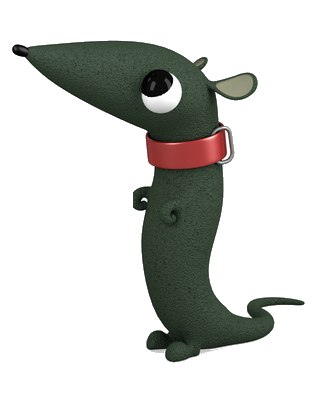 Выполнила воспитатель: Малашенкова В.В.Богородицкое 2018 годЦель: создание игрового настроения.Задачи: развивать внимание, логическое мышление, сообразительность, математический счёт. Учить доводить начатое дело до конца.Ход мероприятияВедущий: Мы собрались сегодня, чтобы узнать, как вы умеете считать, отгадывать загадки. Решать математические задачи, играть в подвижные игры. Посмотрим, какие вы ловкие, внимательные, находчивые. Прежде чем приступить к нашим заданиям,  давайте рассмотрим карту, которую я случайно нашла, идя на работу. (дети с воспитателем рассматривают карту)Воспитатель: Ребята, да здесь засекреченные задания, а вот в конце мы должны кого-то спасти. А вот кого?   (звонок  телефона)Воспитатель: Ой! Это звонит Шапокляк. Она просит спасти её Крыску – Лариску, которую спрятал волк. Давайте ей поможем. Будем выполнять все задания, которые есть на карте. Ребята вы готовы? Тогда будьте внимательны, мы начинаем наш маршрут.Вот и первое задание: игра «Путаница».( на столе разложены цифры, показать их детям, дети закрывают глаза, воспитатель меняет местами цифры, открывают глаза – находят изменения и возвращают цифры на свои места)- Молодцы, ребята! С первым заданием вы справились. Давайте продолжим свой путь дальше.На пути у нас «Состязание художников».(из палочек счётных нужно составить домик, затем переложить 2 палочки так, чтобы получился флажок)- Пойдёмте дальше, наш путь становиться короче и короче. Игра «Живая неделя»( 7 детей пересчитываются по дням недели: понедельник, вторник, среда, четверг, пятница, суббота, воскресенье.  Вся группа даёт задание дням неделям, например: вторнику нужно стать между пятницей и субботой; выйти вперёд выходные дни и так далее.)- А вот перед нами болото, как же быть? Сыграем в игру «Не промочи ноги»(На полу разложены цифры от 1 до 10 на небольшом расстоянии друг от друга, пройти через болото можно только по цифрам (кочкам) строго по порядку , тот кто ошибётся и станет не на ту цифру должен уйти, к концу должны прийти 5-6 человек, только тогда задание будет выполнено)- Мы немного устали скакать по болоту, вот небольшая полянка, давайте отдохнём и послушаем загадки, но и их нужно отгадать, чтобы продолжить путь дальше.Загадки 5 ворон на крышу сели, 2 ещё к ним прилетели.Отвечайте быстро. Смело: сколько всех их прилетело?  (7)Вот грибочки на лужайке в жёлтых шапочках стоят:2 грибочка, 3 грибочка, сколько вместе будет?  (5)На коньках катались дети, всех их вместе было 10.Семь мальчишек среди них. А девчонок? Сколько их?   (3)По лесу охотник шёл, в чащу леса он зашёл.Повстречались ему здесь: заяц, волк, лиса, медведь.Звери все до одного убежали от него.Сосчитайте всех зверей и как можно поскорей.   (4)- А теперь давайте поиграем. Пальчиковая игра «Рики – тики»Рики – тики посмотриСколько пальцев – говори!( воспитатель сжимает в кулак пальцы, затем быстро показывает несколько пальцев, дети должны сосчитать все пальцы)-Следующее задание. Я знаю, что вы очень любите читать стихи, давайте вспомним стихи о цифрах.    (дети читают стихи)СтихиПоиграть решили дети, встали в круг все, кроме Пети.            Он один не захотел и надувшись в угол сел.            Но прошла одна минутка, разревелся не на шутку.            Отгадали почему? Стало скучно одному.Саша с Колей два дружка, два весёлых рыбака.Два часа на речке были. Много рыбы наловили.Их добыча велика: два ерша, два окунька.Хороша была рыбалка, жаль, что кончилась считалка.Неразлучны три сестрёнки: Катя, Маша и Алёнка.На Алёнке, Маше, Кате одинаковые платья.И сестрёнки так похожи – отличить никто не может.Раз, два, три, четыре, в день рожденья подарили.Мне четыре новых книжки. Я читаю их братишке.Именинницей была я четвёртого числа.Раз, два, три, четыре, пять, дети в лес пошли гулять.И увидели ребята возле пня грибы опята.Стали их они считать: раз, два, три, четыре, пять.Ребятишкам повезло: пять – хорошее число. - Вот, ребята и осталось нам одно последнее задание «Ориентировка на местности».(задание выполняет один ребёнок)Дойди до окна, сделай три шага влево, повернись вправо – сделай 5 шагов прямо, возьми коробку и вернись назад.- Вот мы и прошли наш путь указанный на карте. Ребята давайте откроем коробку и посмотрим, что там? Да это же Крыска-Лариска. Мы её нашли, а теперь мы её вернём нашей Шапокляк. Вспомните, из какого она произведения.   (ответы детей) 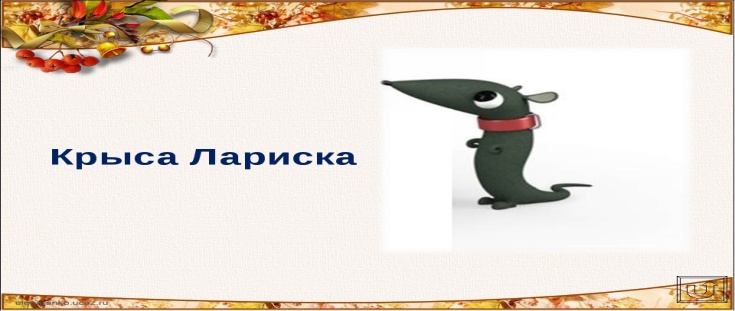 